First Free Methodist Church of SaginawFifteenth Sunday after PentecostSeptember 18, 2022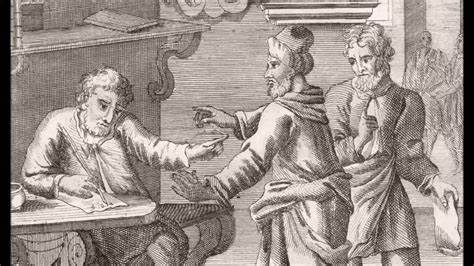 "Whoever is faithful in a very little is faithful also in much; and whoever is dishonest in a very little is dishonest also in much. (Luke 16:10)Minister: Rev. Jason EvansFirst Free Methodist Church2625 N. Center Rd.Saginaw, Michigan 48603Phone: (989) 799-2930Email: saginawfmc@gmail.comwww.saginawfirstfmc.orgPROPER 20 (25)September 18, 2022Prelude **Greeting/Announcements*Call to Worship (spoken responsively)L: 	We praise You, O God, we exult you our SaviorP: 	We acclaim you as LordL: 	Sing to the Lord a new songP: 	O God, you are my God, I will ever praise YouL: 	I behold your power and glory in the sanctuary P: 	All creation worships You, heaven and earth are full of your gloryL: 	May the praise of God be in the mouths of the humble P: 	Because You’re love is better than life*Opening Hymn: “Thou Art Worthy” #66 (2x)Thou art worthy, thou art worthyThou art worthy, O Lord To receive glory, glory and honorGlory and honor and powerFor Thou hast created, hast all things createdThou hast created all things And for thy pleasure they are createdFor Thou are worthy O Lord*Invocation and Lord’s PrayerL:     	Grant us, God of love and God of mercy, that we not be anxious about earthly things, but to love things heavenly; and even now, while we are placed among things that are passing away, to hold fast to those that shall endure. Mercifully grant that we, who glory in the mystery of our redemption, may have grace to take up our cross and follow him. Draw us and the whole world unto you, as we pray the prayer that Jesus taught His disciples…P:	Our Father, who art in heaven, hallowed be Your name. Your kingdom come; your will be done in earth as it is in heaven. Give us this day our daily bread and forgive us our debts as we forgive our debtors. And lead us not into temptation but deliver us from evil. For Yours is the kingdom, and the power, and the glory forever. Amen. *Gloria PatriGlory be to the Father​And to the Son and to the Holy Ghost.​As it was in the beginning​Is now and ever shall be.​World without end. ​Amen. Amen.​First Scripture Lesson: Jeremiah 8:18-9:1	My joy is gone, grief is upon me, my heart is sick. Hark, the cry of my poor people from far and wide in the land, “Is the LORD not in Zion? Is her King not in her?” “Why have they provoked me to anger with their images, with their foreign idols?”	“The harvest is past, the summer is ended, and we are not saved.”	For the hurt of my poor people I am hurt, I mourn, and dismay has taken hold of me. Is there no balm in Gilead? Is there no physician there? Why then has the health of my poor people not been restored?	O that my head were a spring of water, and my eyes a fountain of tears, so that I might weep day and night for the slain of my poor people!Prayer of ConfessionL:	Lord, by your grace, enlighten our understanding, strengthen our will, purify our hearts, and make us holy...P:	O Lord, I place myself in your hands and dedicate myself to you. I pledge myself to do your will in all things. To love the Lord God with all my heart, all my soul, all my strength. Not to steal. To relieve the poor. Not to covet. To prefer nothing but the love of Christ. Not to bear false witness. To honor all persons. Not to return evil for evil. To clothe the naked. Not to do to another what I would not wish done to myself. To help in times of trouble. To put my trust in God. To fear the day of judgement. To desire eternal life with spiritual longing. To ask forgiveness of my sins daily. To keep constant watch over my actions. To remember that God sees me everywhere. To call upon Christ for defense against evil thoughts that arise in my heart. May I be at peace with You, O God, and my neighbor. Amen.Affirmation of Faith: Apostle’s CreedP:	I believe in God, the Father Almighty, Maker of heaven and earth. And in Jesus Christ, God’s only Son, our Lord. Who was conceived by the Holy Spirit, born of the Virgin Mary, suffered under Pontius Pilate, was crucified, dead, and was buried. He descended into hades, the third day He rose again from the dead. He ascended into heaven, and sits at the right hand of God the Father Almighty. From thence He shall come to judge the living and the dead. I believe in the Holy Spirit, the holy Church universal, the communion of saints, the forgiveness of sins, the resurrection of the body, and the life everlasting. Amen.Hymn of Affirmation: “I Will Praise Him” #119 (vv.1,3-5)When I saw the cleansing fountainOpen wide for all my sinI obeyed the Spirit’s wooingWhen He said, wilt thou be cleanI will praise Him! I will praise HimPraise the Lamb for sinners slainGive Him glory, all ye peopleFor His blood can wash away each stainThen God’s fire upon the alterOf my heart was set aflameI shall never cease to praise HimGlory, glory to His nameI will praise Him! I will praise HimPraise the Lamb for sinners slainGive Him glory, all ye peopleFor His blood can wash away each stainBlessed be the name of JesusI’m so glad He took me inHe’s forgiven my transgressionsHe has cleansed my heart from sinI will praise Him! I will praise HimPraise the Lamb for sinners slainGive Him glory, all ye peopleFor His blood can wash away each stainGlory, glory to the FatherGlory, glory to the SonGlory, glory to the SpiritGlory to the Three in OneI will praise Him! I will praise HimPraise the Lamb for sinners slainGive Him glory, all ye peopleFor His blood can wash away each stainSecond Scripture Lesson: 1 Timothy 2:1-7	First of all, then, I urge that supplications, prayers, intercessions, and thanksgivings be made for everyone, for kings and all who are in high positions, so that we may lead a quiet and peaceable life in all godliness and dignity.	This is right and is acceptable in the sight of God our Savior, who desires everyone to be saved and to come to the knowledge of the truth. For there is one God; there is also one mediator between God and humankind, Christ Jesus, himself human, who gave himself a ransom for all--this was attested at the right time.	For this I was appointed a herald and an apostle (I am telling the truth, I am not lying), a teacher of the Gentiles in faith and truth.Children’s SermonPassing of the PeacePrayers of the PeopleL:	Lord in Your Mercy…P:	Hear our prayer.Gospel Lesson: Luke 16:1-13	Then Jesus said to the disciples, “There was a rich man who had a manager, and charges were brought to him that this man was squandering his property. So he summoned him and said to him, ‘What is this that I hear about you? Give me an accounting of your management, because you cannot be my manager any longer.’	Then the manager said to himself, ‘What will I do, now that my master is taking the position away from me? I am not strong enough to dig, and I am ashamed to beg. I have decided what to do so that, when I am dismissed as manager, people may welcome me into their homes.’	So, summoning his master's debtors one by one, he asked the first, ‘How much do you owe my master?’	He answered, ‘A hundred jugs of olive oil.’ He said to him, ‘Take your bill, sit down quickly, and make it fifty.’	Then he asked another, ‘And how much do you owe?’ He replied, ‘A hundred containers of wheat.’ He said to him, ‘Take your bill and make it eighty.’	And his master commended the dishonest manager because he had acted shrewdly; for the children of this age are more shrewd in dealing with their own generation than are the children of light. And I tell you, make friends for yourselves by means of dishonest wealth so that when it is gone, they may welcome you into the eternal homes.“Whoever is faithful in a very little is faithful also in much; and whoever is dishonest in a very little is dishonest also in much. If then you have not been faithful with the dishonest wealth, who will entrust to you the true riches? And if you have not been faithful with what belongs to another, who will give you what is your own? No slave can serve two masters; for a slave will either hate the one and love the other, or be devoted to the one and despise the other. You cannot serve God and wealth.”Sermon “”Prayer of ResponseHymn of Response: “More Love to Thee” #463 (vv.1-3)More love to Thee, oh Christ, more love to Thee!Hear Thou the prayer I make on bended knee.This is my earnest pleaMore love, oh Christ, to TheeMore love to Thee, more love to Thee!Once earthly joy I craved, sought peace and restNow Thee alone I seek, give what is best.This all my prayer shall beMore love, oh Christ to TheeMore love to Thee, more love to Thee!Then shall my latest breath whisper Thy praiseThis be the parting cry my heart shall raiseStill all my prayer shall beMore love, oh Christ to TheeMore love to Thee, more love to Thee!More love to Thee, more love to Thee!Invitation of OfferingL: 	The Holy Spirit guides us in the way to lives that bear the fruit that is pleasing to God; lives full of mercy and compassion. Be wise and just in how we live and steward the resources we keep. Sacrifice to God, as we collect this morning’s tithes and offerings.*DoxologyPraise God, from whom all blessings flow Praise Him, all creatures here belowPraise Him above, ye heavenly hostPraise Father Son, and Holy GhostAmen*PrayerBrazil: In 1928 Daniel Nishizumi, a Free Methodist minister, traveled from Japan to Brazil at his own expense to do missionary work among the Japanese living there. The first FM church was organized in 1936. Ten years later the first board-appointed missionaries arrived, Misses Lucile Damon and Helen Voller. They, and those who followed, worked with both the Japanese and the Brazilians. A seminary was built in Mairipora and later relocated in 1965 in the city of São Paulo. Because of the differences in language and culture, the churches separated into two conferences in 1966.Pray for the continued growth of both Brazilian and Nikkei Conferences through evangelism, discipleship, church planting. Pray for fledgling churches and the wise, courageous leadership of each conference as they navigate the increasingly secular ideologies. *Closing Hymn: “We’ve a Story to Tell the Nations” #698 (vv.1-4)We’ve a story to tell to the nationsThat shall turn their hearts to the rightA story of truth and mercyA story of peace and lightA story of peace and light For the darkness shall turn to dawningAnd the dawning to noonday brightAnd Christ’s great kingdom shall come on earthThe kingdom of love and lightWe’ve a song to be sung to the nationsThat shall lift their hearts to the LordA song that shall conquer evilAnd shatter the spear and swordAnd shatter the spear and sword For the darkness shall turn to dawningAnd the dawning to noonday brightAnd Christ’s great kingdom shall come on earthThe kingdom of love and lightWe’ve a message to give to the nationsThat the Lord who reigneth aboveHas sent us His Son to save usAnd show us that God is loveAnd show us that God is loveFor the darkness shall turn to dawningAnd the dawning to noonday brightAnd Christ’s great kingdom shall come on earthThe kingdom of love and lightWe’ve a Savior to show the nationsWho the path of sorrow hath trodThat all the world’s great peoples Might come to the truth of GodMight come to the truth of GodFor the darkness shall turn to dawningAnd the dawning to noonday brightAnd Christ’s great kingdom shall come on earthThe kingdom of love and light*BenedictionL: 	Let the majesty of the Father be the light by which you walk, the compassion of the Son be the love by which you walk, the presence of the Spirit be the power by which you walk, as you go in peace to love and serve. Amen.